广州海格通信集团股份有限公司2018届校园招聘企业介绍广州海格通信集团股份有限公司（简称海格通信，股票代码：002465）源于1956年始创的国营第七五○厂，秉承60多年悠久的军工产业历史，现已发展成为国家规划布局内重点软件企业、国家火炬计划重点高新技术企业、中国软件业务收入前百家企业、广东省北斗卫星导航产业联盟执行主席单位、广东省卫星应用协会会长单位、广东省国防科技工业军民融合协会副会长单位，拥有国家级企业技术中心、院士工作站及博士后科研工作站核心分部，是全频段覆盖的无线通信与全产业链布局的北斗导航装备研制专家、电子信息系统解决方案提供商。自2000年体制创新以来，海格通信已由原来单一为海军提供舰用短波通信、导航的整机设备厂，快速发展成为我国军用通信、导航及信息化领域最大的整机和系统供应商之一，公司主要业务覆盖“无线通信、北斗导航、泛航空、软件与信息服务”四大板块，主要用户包括军委直属机构和各军兵种以及三大电信运营商、政府、公安、武警、海警、消防、交通等国民经济重要部门，为亚丁湾护航、神舟飞船发射、历年重大阅兵、大型军事演习等重大活动提供信息化保障。海格通信目前拥有20多家全资和控股子公司，其中摩诘创新（股票代码：836008）、驰达飞机（股票代码：834913）两家子公司为新三板上市公司，形成了“广州、北京、深圳、南京、成都、杭州、西安、郑州、武汉、长沙等”地域布局。海格通信高度重视自主创新，拥有一支与企业规模相适应的、高素质的、稳定的、有战斗力的包括职业经理人、专家、博士、硕士等在内的管理团队和专业技术队伍。集团员工总数超过9000人，来着全国40余所一流高校和研究所，拥有博士、硕士数千名，各类专业技术人员占集团员工总人数的75%，科研成果多次获得国家科技进步奖、军队科技进步奖、国家重点产品等荣誉。公司可提供工作地点：广州（主要需求地点）、北京、南京、杭州、成都、长沙薪酬福利政策（总部）   公司为员工提供具有竞争力的薪酬和良好的福利待遇，除基本工资外，员工可享受绩效奖金、年终奖、项目奖、评优奖金等；每年根据业绩进行薪酬（梳理）调整。安居保障：公司为院校招聘新员工提供公寓（距离公司1.1km，配置免费健身房、书吧等）。落    户：公司为院校招聘新员工（具有本科学士学位以上）提供落户广州指标。评优激励：坚持“以回报为核心”的价值观，每年评选各类优秀团体、个人奖项。补    贴：餐费补贴、交通补贴、节日津贴、周年津贴等。福    利：六险一金（除国家规定“五险一金”，公司另免费为员工购买商业保险）。其    他：员工体检、生日会、内部兴趣社团（篮球、羽毛球、乒乓球、舞蹈、瑜伽、摄影等）。招聘岗位如下（广州、北京、南京、杭州、成都、长沙）：四、招聘流程简历投递（网申hr.haige.com/电子邮件投递hr@haige.com）—②笔试（研发岗）—③初试（技术面）—④复试（技术+综合面）—⑤在线测评—⑥签约面谈—⑦签约注：简历投递任选一种方式即可（网申平台：hr.haige.com;（或者关注“海格通信”公众号）；电子版简历投递地址为hr@haige.com，邮件标题及附件标题格式应为“院校-专业-目标岗位-姓名-目标城市”，如“武大-通信工程-数字电路设计师-张三-广州”。联系方式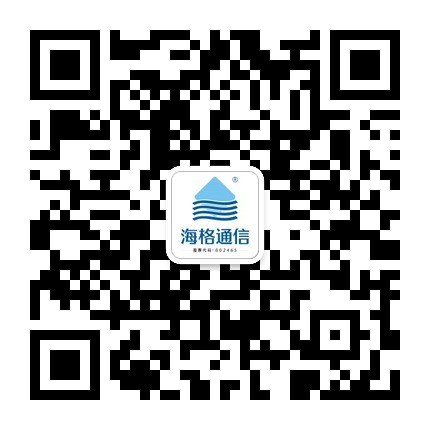 网申平台：http://hr.haige.com公司网站：http://www.haige.com公司地址：广州市科学城海云路88号联系电话：熊先生/彭小姐  020-82085315电子邮箱地址：hr@haige.com宣讲现场会有神秘礼品赠送，神秘大奖等你来拿，不见不散哟！岗位专业职责工作地点软件设计师计算机、通信、导航类等嵌入式、导航接收机软件或应用软件的规划、设计开发/数据库开发广州、北京、杭州、成都、南京、长沙信号处理设计师数学、通信等通信信号处理、卫星信号处理、DSP实现、通信对抗设计广州、杭州、长沙算法设计师数学、计算机等波形、路由算法设计;组合导航、惯性导航算法设计；人工智能算法；视觉算法；融合定位算法广州、北京BSP设计师软件、计算机等嵌入式CPU软件驱动设计，linux操作系统移植，软件文档撰写广州驱动设计师通信、计算机、软件、电子等无线通信与驱动软件的规划、开发与设计广州、杭州网络设计师通信、电子、计算机等网络设计、网络管理软件开发广州大数据开发设计师计算机、通信、软件等参与大数据基础平台方向产品预研，对新业务算法进行抽象和建模广州、北京人工智能开发设计师计算机技术、人工智能、模式识别等参与AI、深度学习、机器学习等方向产品预研开发和产品化北京地图设计师地理信息、遥感、计算机电子地图制作，高精度地图制作流程设计广州GIS开发设计师计算机、地理信息、遥感、测绘GIS应用系统分析、设计广州FPGA设计师通信、电子、自控等无线通信算法、射频电路控制、高速串行接口的实现和优化，FPGA接口、时序、逻辑开发广州数字电路设计师通信、电子等数字硬件设计、FPGA设计开发，高速PCB设计、数字硬件测试、器件管理、控制工程、电磁兼容设计等广州、北京、杭州射频设计师电子、通信、微波等通信/卫星收发机、射频模拟电路、通用模块、板级电磁兼容、微波设计、器件选型广州、北京、南京、杭州、西安系统设计师/储备项目经理电子信息、计算机、通信等整机/系统方案等研制文档完善推进流程；整机/系统测试与问题解决广州芯片设计师通信、电子、微电子、计算机等基带芯片电路设计与验证广州模拟IC设计师电子、通信、计算机等模拟IC设计广州结构设计师机械设计、电气工程等产品结构设计、调试、技术支持广州工程技术员通信、电子等研发项目工程化，工程勘验、设计、实施、维护广州、北京网优工程师计算机、自动化、电子电气类移动通信网络优化规划、测评和无线网络环境优化广州工艺工程师机械、工业工程产品工艺管理、工艺路线确定、工艺文件编制长沙市场营销电子、通信、计算机等理工科专业市场拓展、客户关系维护等广州管理培训生不限企业管理、人力资源、项目管理、质量管理、财务、工业工程等广州、北京、长沙